ШУÖМПОСТАНОВЛЕНИЕ28.12.2021     № 1937с.Корткерос, Корткеросский р-н,Республика КомиО внесении изменений в постановление администрации муниципального района «Корткеросский» от 06 апреля 2018 года № 330 «Об организации деятельности по противодействию коррупции в границах сельских поселений, расположенных на территории муниципального образования муниципального района «Корткеросский»Администрация муниципального района «Корткеросский» постановляет:1. Внести в постановление администрации муниципального района «Корткеросский» от 06 апреля 2018 года № 330 «Об организации деятельности по противодействию коррупции в границах сельских поселений, расположенных на территории муниципального образования муниципального района «Корткеросский» следующие изменения:приложение 1 изложить в новой редакции,согласно приложению к настоящему постановлению.2. Признать утратившим силу постановление администрации муниципального района «Корткеросский» от 14.02.2020 № 338 «О внесении изменений в постановление администрации муниципального района «Корткеросский» от 06 апреля 2018 года № 330 «Об организации деятельности по противодействию коррупции в границах сельских поселений, расположенных на территории муниципального образования муниципального района «Корткеросский».3. Настоящее постановление вступает в силу со дня официального опубликования.Глава муниципального района «Корткеросский»-руководитель администрации                                                             К.СажинПриложение к постановлениюадминистрации муниципального района«Корткеросский»28.12.2021 № 1937ПЕРЕЧЕНЬдолжностей муниципальной службы органов местного самоуправления сельских поселений, расположенных в границах муниципального образования муниципального района «Корткеросский», при назначении на которые граждане и при замещении которых муниципальные служащие обязаны представлять сведения о своих доходах, об имуществе и обязательствах имущественного характера, а также сведения о доходах, об имуществе и обязательствах имущественного характера своих супруги (супруга) и несовершеннолетних детей»«Кöрткерöс» муниципальнöйрайонсаАдминистрация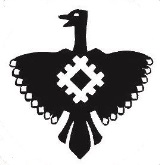 Администрация  муниципального района «Корткеросский»№Наименование органа местного самоуправленияГруппа должностейНаименование должности <*>1Администрация сельского поселения «Корткерос»ВысшаяРуководитель администрации1Администрация сельского поселения «Корткерос»ВысшаяЗаместитель руководителя администрации2Администрация сельского поселения «Мордино»СтаршаяЗаместитель руководителя администрации3Администрация сельского поселения «Сторожевск»ВысшаяЗаместитель руководителя администрации4Администрация сельского поселения «Небдино»СтаршаяВедущий специалист5Администрация сельского поселения «Пезмег»СтаршаяЗаместитель руководителя администрации6Администрация сельского поселения «Приозерный»СтаршаяВедущий специалист7Администрация сельского поселения «Богородск»СтаршаяЗаместитель руководителя администрации8Администрация сельского поселения «Большелуг»СтаршаяВедущий специалист9Администрация сельского поселения «Додзь»СтаршаяВедущий специалист10Администрация сельского поселения «Нившера»СтаршаяЗаместитель Главы администрации